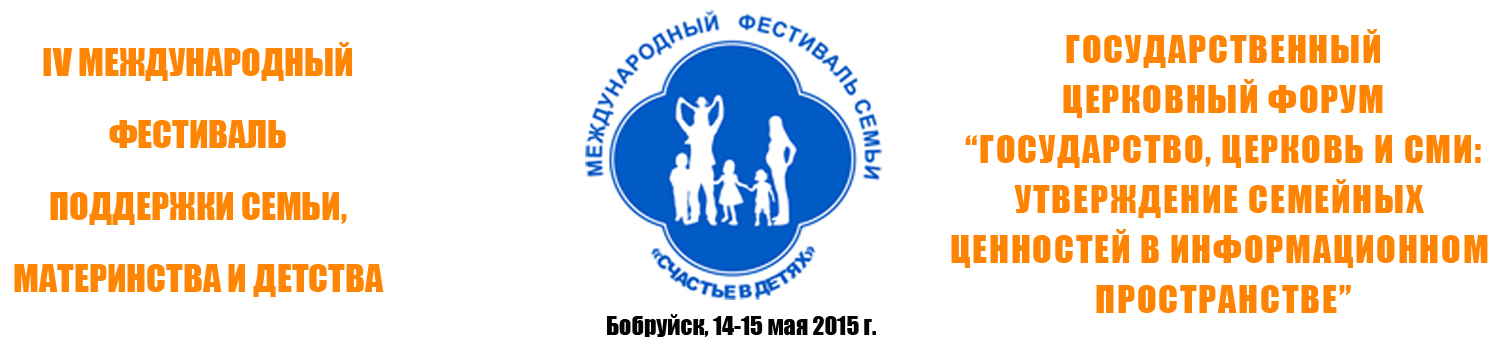 Республика Беларусь 213828 г. Бобруйск ул. Спартаковская  д.1А;тел.: +375 44 468 44 88,  +375 44 5546888; e-mail: centr-pokrova@mail.ru; сайт: pokrova.byПрограмма14 мая 2015 года (четверг)15 мая 2015 года (пятница)ВремяНаименование мероприятияДокладчикЦелевая аудиторияМесто проведения  11.00-13.00Презентация выставки «Человеческий потенциал Отечества: традиционная нравственность и семейные ценности».Старший научный сотрудник БГУ Краснов Ю.Э.,младший научный сотрудник БГУЯрошевич Елена Ивановна  (20-25 чел.) – 60 мин.Целевая аудитория: - специалисты отделов образования  исполкомов,  и учреждений образования,             - специалисты отдела идеологии и по делам молодёжи,- психологи, соц. педагоги, (классные руководители);Холл 1-го этажа ГУК «Дворец искусств г.Бобруйска»12.00-13.30Семинар « Единое информационное пространство, утверждение семейных ценностей» (информационные ресурсы, соц. сети, т.д.)Олег Лепешенков, ведущий телеканала ОНТ, руководитель образовательного проекта Пресс-школа «Аксион эстин»Участники форума, студенты, педагоги.БГЭУ ул.Социалистическая14.00-15.30Семинар-диалог «Главная ценность это - семья»Есина Елена – журналист, «Радио ОНТ»  Участники Форума, студенты, педагоги.Конференцзал ГУК «Дворец искусств г.Бобруйска»ВремяНаименование мероприятияДокладчикЦелевая аудиторияМесто проведения9.00-9.30Регистрация участниковУчастники форумаХолл 1-го этажа ГУК «Дворец искусств г.Бобруйска»9.00-9.30Выставка духовно-нравственной и  психолого-педагогической литературыИерей Алексей Кондрашов - руководитель издательства Белорусского экзархатаУчастники форумаХолл 1-го этажа ГУК «Дворец искусств г.Бобруйска»9.00-9.30Презентация видеороликов «Социальная реклама»Есина Елена – журналист,  «Радио ОНТ» Участники форумаХолл 1-го этажа ГУК «Дворец искусств г.Бобруйска»10.30-12.30Секция 1.«Беларусь: семейно-демографические процессы и политика в области населения»Начальник сектора демографии, народонаселения и миграции Российского института стратегических исследований, кандидат социологических наук Белобородов Игорь Иванович (Москва),протоиерей Павел Сердюк (Минск) Целевая аудитория: специалисты отделов идеологии, представители информационных отделов епархий,педагоги, психологи, учреждений социальной защиты, журналисты;Большой зал ГУК «Дворец искусств г.Бобруйска»10.30-12.30Секция 2.«Семейные ценности в информационном пространстве». Протодиакон Павел Бубнов, преподаватель Минских духовных академии  и семинарии, главный редактор журнала «Ступени»,Родов Матвей Григорьевич руководитель информационного Отдела центра духовного просвещения и социального служения «Всех скорбящих Радость» (Минск)Махакеев Артем Сергеевич Руководитель Восточно-европейского бюро православного телеканала «Союз»,Олег Лепешенков, ведущий телеканала ОНТ,Чепухалин Валери Иванович руководитель проекта «Православная социальная сеть «Елицы» (Москва)Чиж Наталья Сергеевна Православной социальной сети "Елицы" (Москва)Священнослужители, педагоги, журналисты,  представители информационных отделов епархий, специалисты отделов идеологии, образования;Конференцзал ГУК «Дворец искусств г.Бобруйска»12.30-13.00Пресс-конференция, общение с прессой        Участники форумаУчастники форумаХолл ГУК «Дворец искусств г.Бобруйска»13.00-14.30Государственно-Церковный Форум «Государство, Церковь и СМИ: утверждение семейных ценностей в информационном пространстве».зам. председателя бобруйского горисполкома по соц. вопросам. Маркачёв А.В.,епископ Бобруйско-Быховский Серафим,протодиакон Павел Бубнов, преподаватель Минских духовных академии  и семинарии, главный редактор журнала «Ступени»,протоиерей Павел Сердюк (Минск),начальник сектора демографии, народонаселения и миграции Российского института стратегических исследований, кандидат социологических наук Белобородов Игорь Иванович (Москва),Махакеев Артем Сергеевич руководитель Восточно-европейского бюро православного телеконала «Союз»,Олег Лепешенков, ведущий ОНТ, продюсер,Зубенко Андрей Владимирович руководитель центра поддержки семьи материнства и детства «Покрова»Целевая аудитория: Специалисты отделов идеологии, образования- специалисты отделов образования  исполкомов,  и учреждений образования,  священнослужители, ,  представители информационных отделов епархий,   специалисты отдела идеологии и по делам молодёжи, специалисты учреждений социальной защиты,- психологи, соц. педагоги, (классные руководители);- священники благочиний;- помощники благочинных по социальной работе и др.СМИ;Большой зал ГУК «Дворец искусств г.Бобруйска»14.30-15.00Фуршетный стол Участники форумаВестибюль ГУК «Дворец искусств г.Бобруйска»15.00-16.30Круглый стол «Государство, Церковь и СМИ: утверждение семейных ценностей в информационном пространстве»          Участники форума.Священнослужители, редакторы сайтов, журналов, представители информационных отделов епархий, специалисты педагоги, отделов идеологии, образования.Холл 2-го этажа ГУК «Дворец искусств г.Бобруйска»  16.30Подведение итогов форума, Конкурсная программа «Загляни в семейный альбом», концертная программа.       Участники форума.Участники форума, жители и гости  города.Большой зал ГУК «Дворец искусств г.Бобруйска»